Об утверждении Порядка, сроков и форм представления информации, предусмотренной пунктом 5 Правил проведения акционерным обществом «Федеральная корпорация по развитию малого и среднего предпринимательства» мониторинга оказания федеральными органами исполнительной власти, органами исполнительной власти субъектов Российской Федерации, органами местного самоуправления поддержки субъектам малого и среднего предпринимательства и организациям, образующим инфраструктуру поддержки субъектов малого и среднего предпринимательства, и мониторинга оказания организациями, образующими инфраструктуру поддержки субъектов малого и среднего предпринимательства, поддержки субъектам малого и среднего предпринимательства, а также состава такой информации, о внесении изменений в Порядок проведения акционерным обществом «Федеральная корпорация по развитию малого и среднего предпринимательства» оценки соблюдения фондами содействия кредитованию (гарантийными фондами, фондами поручительств) требований, установленных 
статьей 15.2 Федерального закона от 24 июля 2007 г. № 209-ФЗ 
«О развитии малого и среднего предпринимательства в Российской Федерации», утвержденный приказом Минэкономразвития России 
от 31 марта 2017 г. № 153, и о признании утратившими силу 
некоторых приказов Минэкономразвития России В соответствии с частью 6 статьи 16 Федерального закона от 24 июля 
2007 г. № 209-ФЗ «О развитии малого и среднего предпринимательства 
в Российской Федерации» (Собрание законодательства Российской Федерации, 2007, № 31, ст. 4006; № 43, ст. 5084; 2008, № 30, ст. 3615, 3616; 2009, № 31, 
ст. 3923; № 52, ст. 6441; 2010, № 28, ст. 3553; 2011, № 27, ст. 3880; № 50, 
ст. 7343; 2013, № 27, ст. 3436, 3477; № 30, ст. 4071; № 52, ст. 6961; 2015, № 27, ст. 3947; 2016, № 1, ст. 28; № 26, ст. 3891; № 27, ст. 4198; 2017, № 31, ст. 4756; № 49, ст. 7328; 2018, № 1, ст. 89; № 28, ст. 4149; № 32, ст. 5106; № 49, ст. 7524; № 53, ст. 8413, 8463) и в целях реализации пункта 7 Правил проведения акционерным обществом «Федеральная корпорация по развитию малого 
и среднего предпринимательства» мониторинга оказания федеральными органами исполнительной власти, органами исполнительной власти субъектов Российской Федерации, органами местного самоуправления поддержки субъектам малого и среднего предпринимательства и организациям, образующим инфраструктуру поддержки субъектов малого и среднего предпринимательства, и мониторинга оказания организациями, образующими инфраструктуру поддержки субъектов малого и среднего предпринимательства, поддержки субъектам малого и среднего предпринимательства, утвержденных постановлением Правительства Российской Федерации от 23 декабря 2015 г. 
№ 1410 «О порядке проведения акционерным обществом «Федеральная корпорация по развитию малого и среднего предпринимательства» мониторинга оказания федеральными органами исполнительной власти, органами исполнительной власти субъектов Российской Федерации, органами местного самоуправления поддержки субъектам малого и среднего предпринимательства и организациям, образующим инфраструктуру поддержки субъектов малого и среднего предпринимательства, и мониторинга оказания организациями, образующими инфраструктуру поддержки субъектов малого и среднего предпринимательства, поддержки субъектам малого 
и среднего предпринимательства» (Собрание законодательства Российской Федерации, 2016, № 1, ст. 227; № 50, ст. 7115; 2018, № 53, ст. 8647), 
п р и к а з ы в а ю: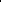 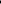 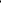 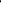 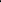 1. Утвердить прилагаемый Порядок, сроки и формы представления информации, предусмотренной пунктом 5 Правил проведения акционерным обществом «Федеральная корпорация по развитию малого и среднего предпринимательства» мониторинга оказания федеральными органами исполнительной власти, органами исполнительной власти субъектов Российской Федерации, органами местного самоуправления поддержки субъектам малого и среднего предпринимательства и организациям, образующим инфраструктуру поддержки субъектов малого и среднего предпринимательства, и мониторинга оказания организациями, образующими инфраструктуру поддержки субъектов малого и среднего предпринимательства, поддержки субъектам малого и среднего предпринимательства, а также состав такой информации.2. Пункты 5 и 6 Порядка проведения акционерным обществом «Федеральная корпорация по развитию малого и среднего предпринимательства» оценки соблюдения фондами содействия кредитованию (гарантийными фондами, фондами поручительств) требований, установленных статьей 15.2 Федерального закона от 24 июля 2007 г. № 209-ФЗ «О развитии малого и среднего предпринимательства в Российской Федерации», утвержденного приказом Минэкономразвития России от 31 марта 2017 г. № 153 «Об утверждении Порядка проведения акционерным обществом «Федеральная корпорация по развитию малого и среднего предпринимательства» оценки соблюдения фондами содействия кредитованию (гарантийными фондами, фондами поручительств) требований, установленных статьей 15.2 Федерального закона от 24 июля 2007 г. № 209-ФЗ «О развитии малого 
и среднего предпринимательства в Российской Федерации» (зарегистрирован Минюстом России 23 июня 2017 г., регистрационный № 47155), изложить 
в следующей редакции:«5. Корпорация проводит Оценку на основе информации, полученной 
в соответствии с формой отчета РГО об оказанной поддержке субъектам малого и среднего предпринимательства и о результатах использования такой поддержки в отчетном году, утвержденной федеральным органом исполнительной власти, осуществляющим функции по выработке государственной политики и нормативно-правовому регулированию в сфере развития предпринимательской деятельности, в том числе среднего и малого бизнеса, в порядке, предусмотренном частью 6 статьи 16 Федерального закона от 24 июля 2007 г. № 209-ФЗ «О развитии малого и среднего предпринимательства в Российской Федерации», за исключением информации 
о показателях результативности использования субсидии федерального бюджета, предусмотренных в рамках реализации подпрограммы 2 «Развитие малого и среднего предпринимательства» государственной программы Российской Федерации «Экономическое развитие и инновационная экономика», утвержденной постановлением Правительства Российской Федерации от 15 апреля 2014 г. № 316 «Об утверждении государственной программы Российской Федерации «Экономическое развитие и инновационная экономика» (Собрание законодательства Российской Федерации, 2014, № 18, ст. 2162; 2015, № 28, ст. 4229; № 35, ст. 4979; № 37, ст. 5153; № 47, ст. 6583; 2016, № 2, ст. 331; № 24, ст. 3525, 3547; № 27, ст. 4499; № 33, ст. 5202; 2017, 
№ 3, ст. 507; № 15, ст. 2223; № 35, ст. 5352; 2018, № 5, ст. 755; № 7, ст. 1038; 
№ 15, ст. 2147; № 39, ст. 5981; Официальный интернет-портал правовой информации (www.pravo.gov.ru), 12 февраля 2019 г., № 0001201902120005; 
15 февраля 2019 г., № 0001201902150022) (далее – отчет).6. В случае отсутствия у корпорации информации и документов, предусмотренных отчетом, необходимых для проведения Оценки, корпорация 
в пределах срока, установленного для проведения Оценки календарным планом, вправе запросить у РГО такую информацию и документы.».3. Признать утратившими силу:приказ Минэкономразвития России от 27 марта 2015 г. № 174 
«Об утверждении форм мониторинга реализации мероприятий государственной поддержки малого и среднего предпринимательства» (зарегистрирован Минюстом России 10 апреля 2015 г., регистрационный № 36821);приказ Минэкономразвития России от 1 марта 2017 г. № 91 
«Об утверждении Порядка, сроков и форм представления информации, предусмотренной пунктами 5 и 6 Правил проведения акционерным обществом «Федеральная корпорация по развитию малого и среднего предпринимательства» мониторинга оказания федеральными органами исполнительной власти, органами исполнительной власти субъектов Российской Федерации, органами местного самоуправления поддержки субъектам малого и среднего предпринимательства и организациям, образующим инфраструктуру поддержки субъектов малого и среднего предпринимательства, и мониторинга оказания организациями, образующими инфраструктуру поддержки субъектов малого и среднего предпринимательства, поддержки субъектам малого и среднего предпринимательства, а также состава такой информации» (зарегистрирован Минюстом России 27 марта 2017 г., регистрационный № 46144);приказ Минэкономразвития России от 9 января 2018 г. № 6 «О внесении изменений в Порядок, сроки и формы представления информации, предусмотренной пунктами 5 и 6 Правил проведения акционерным обществом «Федеральная корпорация по развитию малого и среднего предпринимательства» мониторинга оказания федеральными органами исполнительной власти, органами исполнительной власти субъектов Российской Федерации, органами местного самоуправления поддержки субъектам малого и среднего предпринимательства и организациям, образующим инфраструктуру поддержки субъектов малого и среднего предпринимательства, и мониторинга оказания организациями, образующими инфраструктуру поддержки субъектов малого и среднего предпринимательства, поддержки субъектам малого и среднего предпринимательства, а также состав такой информации, утвержденный приказом Минэкономразвития России 
от 1 марта 2017 г. № 91» (зарегистрирован Минюстом России 2 февраля 2018 г., регистрационный № 49876).С.Н. Тепляков +7 (495) 870-8700 IP:0539Департамент инвестиционной политики 
и развития предпринимательстваМинистр М.С. Орешкин